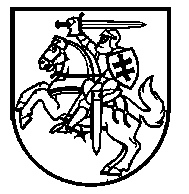 LIETUVOS RESPUBLIKOS ŠVIETIMO IR MOKSLO MINISTRASĮSAKYMASDĖL ŠVIETIMO IR MOKSLO MINISTRO 2008 M. VASARIO 29 D. ĮSAKYMO NR. ISAK-562 „DĖL BRANDOS EGZAMINŲ KLASIFIKATORIAUS PATVIRTINIMO“ PAKEITIMO2017 m. birželio 22 d. Nr. V-505Vilnius1.	P a k e i č i u Lietuvos Respublikos švietimo ir mokslo ministro 2008 m. vasario 29 d. įsakymą Nr. ISAK-562 „Dėl Brandos egzaminų klasifikatoriaus patvirtinimo“:1.1.	 Pakeičiu preambulę ir ją išdėstau taip:„Vadovaudamasi  Lietuvos Respublikos valstybės informacinių išteklių valdymo įstatymo 15 straipsnio 8 dalimi ir Švietimo ir mokslo srities registrams ir informacinėms sistemoms būdingų klasifikatorių kūrimo, tvarkymo ir naudojimo taisyklių, patvirtintų Lietuvos Respublikos švietimo ir mokslo ministro 2014 m. gruodžio 22 d. įsakymu Nr. V-1233 „Dėl Švietimo ir mokslo srities registrams ir informacinėms sistemoms būdingų klasifikatorių kūrimo, tvarkymo ir naudojimo taisyklių patvirtinimo“, 12 punktu:“.1.2.	Pakeičiu nurodytu įsakymu patvirtintą Brandos egzaminų klasifikatorių ir jį papildau 42 punktu:2.	Šis įsakymas įsigalioja 2017 m. rugsėjo 1 dieną.Švietimo ir mokslo ministrė	Jurgita Petrauskienė„42801012Brandos darbas (...)Matura Project (concept paper)Prilyginamas mokykliniam brandos egzaminui. Skliaustuose įrašomas mokinio individualaus ugdymo plano vidurinio ugdymo programos  dalyko pavadinimas, iš kurio jis rengia brandos darbą“. 